附件1：华中师范大学法学院学生组织骨干选聘登记表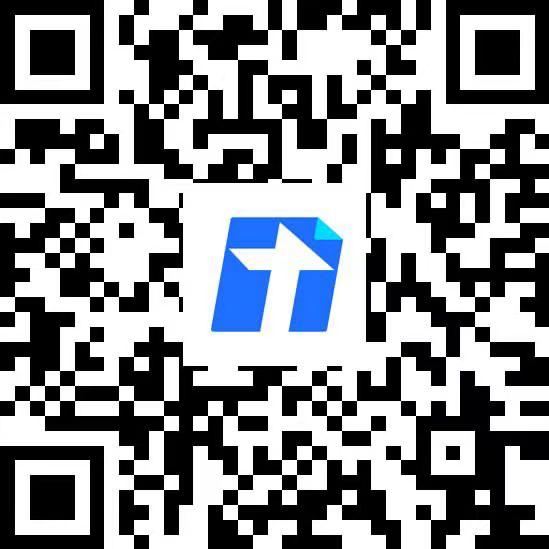 （本科生团总支、学生会和研究生团总支、研究生会填写一个，如还需加入“5-10”，再填写一次，“11-12”的，再填写一次。）附件2:华中师范大学法学院学生组织骨干选聘报名表附件3:华中师范大学法学院学生组织招新QQ群号1.本科生团总支、学生会：907919057；2.研究生团总支、研究生会：784654312；3.融媒体中心：907381843；4.“灋行”学习与发展中心：865975614；5.“法苑一家”心理健康教育工作站：823775149；6.恽代英法治宣讲团、法律服务中心、湖北省志愿者协会法律志愿服务队华中师范大学分队：907589207；7.篮球队：853189578；8.足球队：904295890；9.排球队：902157141；10.羽毛球队：923816299；11.辩论队：723585201；12.舞蹈队：317298141；13.主持礼仪队：837622356。姓    名性别政治面貌（照片）出生年月民族联系电话（照片）学    号学    段本科生 / 研究生本科生 / 研究生（照片）班    级专    业（照片）是否通过法考是  否是  否毕业院校（研究生填）毕业院校（研究生填）籍    贯专业成绩排名（二年级以上填）专业成绩排名（二年级以上填）专业成绩排名（二年级以上填）/爱好特长意向组织部门（第一志愿）意向组织部门（第一志愿）意向组织部门（第二志愿）意向组织部门（第二志愿）奖惩情况个人简历和工作经历对岗位的认识备注：请根据内容调整格式，正反打印。备注：请根据内容调整格式，正反打印。备注：请根据内容调整格式，正反打印。备注：请根据内容调整格式，正反打印。备注：请根据内容调整格式，正反打印。备注：请根据内容调整格式，正反打印。备注：请根据内容调整格式，正反打印。